IDENTIFICACION: ÁREA:				HUMANIDADESESPACIO DE FORMACION: 	DIDACTICA DEL INGLES SEMESTRES: 			IV SEMESTRENO. CRÉDITOS:                       2 CREDITOS POR GRADO        T.P.  4      T.I.  12INTENSIDAD HORARIA 	4 HORAS SEMANALESCONTEXTO INSTITUCIONAL: MISIÓN: La Escuela Normal Superior del Quindío, está comprometida con la formación de educandos que estén preparados para desempeñarse como maestros de calidad, eficiencia y eficacia, que reconozcan e integren las condiciones de su contexto sociocultural, capaces de enriquecer la cultura pedagógica a partir de la reflexión constante sobre su quehacer profesional, y que respondan ética y pedagógicamente a los retos que les plantea la sociedad moderna.VISIÓN: La Escuela Normal Superior del Quindío, tiene como visión para el año 2015, ser reconocida por la comunidad quindiana como una Institución líder en la formación integral del nuevo maestro, responsable de la Educación en el nivel de preescolar y básica primaria, con una sólida conceptualización pedagógica y didáctica, para que desde esa dimensión crítico social asuma su posición con carisma ético y con sentido de transformación social.  Así mismo la Institución se consolidará como una organización que brindará asesoría, actualización y profesionalización a los docentes en ejercicio y a los profesionales de otras disciplinas que carecen de una formación pedagógica pertinente.JUSTIFICACIÓN:En estos  tiempos de la globalización, el sector educativo necesita desarrollar la capacidad de sus estudiantes  para manejar al menos una lengua extranjera. El Ministerio de Educación Nacional formula el Programa Nacional de Bilingüismo 2004-2019, que incluye los nuevos Estándares de competencia comunicativa en lengua extranjera: inglés.Con el Marco Común Europeo como referente nacional e internacional, el Programa se propone elevar la competencia comunicativa en inglés en todo el sistema educativo y fortalecer la competitividad nacional. En esta tarea juegan un papel decisivo los docentes y las instituciones educativas, públicas y privadas, y todos los niveles que hacen parte del sistema: desde el Preescolar hasta el Superior.La asignatura de Inglés es un espacio académico que le permite al estudiante de formación complementaria enriquecer su conocimiento involucrando procesos de comprensión y producción de L2(segunda lengua) cuya estructura es representada por los actores sociales y en todo escenario cultural de carácter cotidiano y académico a través de sus ópticas orales y escritas.En esa medida, esta asignatura busca desarrollar las competencias y o las habilidades del lenguaje: escucha/habla, lectura/escritura en los estudiantes los grados 12 y 13 del programa de formación  complementaria mediante proyectos de aula basados en las temáticas a desarrollar en clase que sean de interés y que permitan su motivación, tanto para llevar a cabo procesos significativos del aprendizaje de la lengua extranjera desde un enfoque funcional comunicativo, como para efectuar procesos correctos de enseñanza de la misma área.Durante IV semestres, se tiende desarrollar y afianzar las competencias comunicativas de la segunda lengua, y suministrar una serie de conceptos, estrategias y técnicas de enseñanza que lleven a los estudiantes a comprender que no solo es importante el de un saber especifico de una lengua, sino también, en su proyección social como futuros profesionales docentes.El número de horas de trabajo académico impide, de hecho, la profundización deseada tanto en el fortalecimiento del idioma con fines comunicativos, como en el enfoque de la didáctica de enseñanza de este mismo, pero se aspira a que sea suficiente para fundar una aproximación seria a las necesidades académicas y practicas pedagógicas de los estudiantes.No de vemos olvidar que el bilingüismo debe ocupar un lugar preponderante en la agenda interna de nuestra institución para la mejora de la competitividad de nuestros futuros maestros en los próximos años. En esta medida, el manejo de una segunda lengua en este mundo globalizado en que vivimos se convertirá a mediano o a largo plazo, en un requisito obligatorio para que nuestros futuros docentes normalistas puedan acceder a empleos calificados. Por tanto, el reto que tenemos es grande y es con el compromiso de todos. PROPÓSITO GENERAL DE FORMACIÓN:Capacitar y desarrollar en los estudiantes las competencias y estrategias lingüísticas comunicativas y de enseñanza que les permitan usar la lengua inglesa como medio de interacción social, de acceso al conocimiento y como herramienta pedagógica en el aula.4.1 PROPOSITOS ESPECIFICOS DE FORMACIÓN:Propósito conceptualActivar y precisar el desarrollo de las habilidades o competencias comunicativas del idioma desde sus diversos ángulos: enfoque funcional comunicativo, estructuras gramaticales en contexto, aspectos contextuales y culturales y técnicas y metodología de enseñanza de una segunda lengua.Propósito Procedimental Desarrollar habilidades comunicativas de forma integral a través de la comprensión oral, la práctica y la producción guiada  por el docente en situaciones reales hasta que los estudiantes se sientan preparados para hacer uso del idioma espontáneamente.Propósito ActitudinalIncentivar y motivar a los estudiantes en la continuidad del proceso de aprendizaje de este idioma a través de estrategias dadas y descubiertas por el mismo estudiante. Además, los contenidos, temas y actividades están desarrollados pedagógicamente para concienciar al estudiante de su propio proceso de aprendizaje del idioma inglés.COMPETENCIAS:BASÍCACompetencia Comunicativa:Con el propósito de ser coherente con los criterios de los estándares de inglés que permite a los estudiantes, a los docentes, instituciones escolares y demás autoridades educativas conocer lo que se debe aprender, la competencia comunicativa es concebida como el conjunto de saberes, conocimientos destrezas y características individuales que  le permitirán al estudiante realizar acciones en un contexto determinado. Esta competencia general incluye: Competencia Lingüística, Competencia Pragmática, Competencia Sociolingüística.5.2. ESPECÍFICAS:Competencia Lingüística:El estudiante estará en la capacidad de usar su conocimiento adquirido de los recursos formales de la lengua como sistema y a la capacidad para utilizarlos en la formulación de mensajes bien formados y significativos, incluye los conocimientos y las destrezas léxicas, fonológicas, sintácticas y ortográficas, entre otras. Esta competencia implica, no solo el manejo teórico de conceptos gramaticales, sino su aplicación en diversas situaciones.Competencia Pragmática:El estudiante  tendrá la habilidad de relacionar el uso funcional de los recursos lingüísticos, y desarrollar una competencia discursiva que se refiere a la capacidad de organizar las oraciones en secuencias para producir fragmentos textuales. También, implica una competencia funcional, para conocer tanto las lingüísticas y sus funciones, como el modo que se encadenan unas con otras en situaciones comunicativas reales. Competencia Sociolingüística:Hace referencia al conocimiento que el estudiante desarrollará respecto a las condiciones sociales y culturales que están implícitas en el uso de la lengua. Por ejemplo, se emplea para manejar normas de cortesía y otras reglas que ordenan las relaciones entre generaciones, géneros, clases , y grupos sociales.En suma, la competencia comunicativa no se trabajará aisladamente esta implica un saber/hacer flexible, que se actualiza en contextos significativos y que supone la capacidad para usar los conocimientos acerca  de la lengua en diversas situaciones, tanto dentro como fuera de la vida escolar.INDICADORES DE APRENDIZAJE  Y NUCLEOS TEMATICOSMETODOLOGIA:Basado en el principio que los estudiantes aprenden un segundo idioma desarrollando tareas significativas en las cuales prime el conocimiento, en este proceso de aprendizaje se incluirán diferentes clases de actividades  con el propósito de motivar al estudiante a internalizar, comprender y usar el lenguaje significativamente y cooperativamente de forma oral y escrita favoreciendo la práctica de  las cuatro habilidades del inglés.Siempre al comienzo  de cada clase y a manera de motivación se implementara una rutina de forma oral basada en preguntas sencillas en ingles acerca de la fecha, el día, clima, sentimientos y repaso de  conceptos vistos la última clase, la cual tomara 5 minutos.Cada estudiante participara de forma activa en los proyectos de clase de cada eje temático que le permitirá al estudiante la oportunidad de contextualizar su aprendizaje y significados, comunicar sentimientos y conocimientos, y cooperar con otros mientras aprende.Cada estudiante elaborara párrafos, cartas y ensayos  relacionados con los ejes temáticos que se estén desarrollando en el semestre para reforzar la habilidad de escritura en ingles siguiendo y cumpliendo con los parámetros exigidos en la asignatura.Cada estudiante de forma grupal e individual, participara activamente en las actividades orales para desarrollar la habilidad del habla usando las expresiones y funciones del lenguaje, y estructuras en contexto con propósitos comunicativos y significativos.Cada estudiante almacenara sus ejercicios, lecturas, composiciones escritas como: párrafos, cartas y ensayos cortos incluyendo evaluaciones con sus respectivas correcciones en un portafolio que el estudiante debe decorar y cuidar.En el último semestre, cada estudiante tendrá la oportunidad de hacer un (micro-teaching) es decir, hacer una demostración de cómo enseñar un tema especifico en ingles dirigido a estudiantes de primaria, poniendo en práctica todo el conocimiento aprendido en clase incluyendo metodología, planeación de clase, y creación de materiales de una segunda lengua.RECURSOS:Aula de clase, tablero, grabadora, libros guías, flash cards, materiales didácticos, realia etc.Talento Humano: Docentes capacitados para afrontar los nuevos retos de la enseñanza en ingles.EVALUACION:En consecuencia a los propósitos y a la metodología se desarrollara una evaluación por proceso mediante la elaboración adecuada, honesta y puntual de las actividades que se efectúen dentro y fuera del aula, de manera oral y escrita. Se realizaran procesos dirigidos de comprensión lectora, producción de textos, y producción oral del lenguaje  de acuerdo con la temática que se haya manejado en clase. El portafolio será revisado dos veces durante el semestre con sus respectivos trabajos y correcciones.La calificación final surgirá del computo de las notas por habilidades de acuerdo a los temas a evaluar, y el computo de la revisión uno y dos del portafolio.Finalmente, en procura de la ética que debe gobernar los procesos de evaluación y con base a las experiencias de los cursos anteriores, se acudirá a las siguientes políticas:Los trabajos serán entregados cumplidamente en las fechas establecidas. No se recibirán trabajos que superen las fechas estipuladas para su recolección.Cuando el estudiante falte a una clase sin excusa debidamente valida por la dirección y durante ella se hayan realizado pruebas o talleres, la nota respectiva será de 1.0(BAJO)BIBLIOGRAFIA. Duque Romero, Maria Isabel. 2009. New Generation for Teenagers. Editorial Norma.Richards C, Jack.1997. New Interchange. Cambridge University Press.Evan, Virginia – O’Sullivan, Neil. 2005. Double Click. Express Publishing.Halliwell, Susan. 1996. Teaching English in the Primary Classroom. London: Logman.Richards, Jack and Charles Lockharf. 1995. Reflective Teaching in Second Language Classrooms. Cambridge. Cambridge University Press.	Ministerio de Educación Nacional. Lineamientos Curriculares para Idiomas Extranjeros. 1999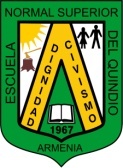 ESCUELA NORMAL SUPERIOR DEL QUINDÍOPROGRAMA DE FORMACION COMPLEMENTARIAESPACIO ACADEMICO:INGLÉSESCUELA NORMAL SUPERIOR DEL QUINDÍOPROGRAMA DE FORMACION COMPLEMENTARIAFECHA: ESCUELA NORMAL SUPERIOR DEL QUINDÍOPROGRAMA DE FORMACION COMPLEMENTARIAVERSION: ACTUALIZADAMICROCURRICULOAÑO: 2010-2011                                                                  BEING COMPETENT: ENGLISH FOR LIFE  Estándares Participo en conversaciones en las que puedo explicar mis opiniones e ideas sobre temas generales, personales y abstractos. También puedo iniciar un tema de conversación y mantener la atención de mis interlocutores; cuando hablo, mi discurso es sencillo y coherente. Aunque mi acento es extranjero, mi pronunciación es clara y adecuada. Escribo textos que explican mis preferencias, decisiones y actuaciones. Con mi vocabulario trato temas generales, aunque recurro a estrategias para hablar de hechos y objetos cuyo nombre desconozco. Comprendo textos de diferentes tipos y fuentes sobre temas de interés general y académico. Selecciono y aplico estrategias de lectura apropiadas para el texto y la tarea. En las interacciones con hablantes nativos de inglés reconozco elementos propios de su cultura y puedo explicarlos a mis compañeros Estrategias de EvaluaciónParticipar activamente en entrevistas, diálogos cortos y actividades de clase. Hacer presentaciones orales de manera individual y grupal. Hacer trabajos escritos de manera individual y grupal Narrar, preguntar y dar información requerida según las habilidades receptivas (Reading and listening) Desarrollar ejercicios de elección múltiple, secuencias lógicas Completar espacios en blanco en las diferentes habilidades receptivas. (Reading and listening) Organizar oraciones de acuerdo a su estructura gramatical Participar en juegos de roles Hacer y explicar mapas mentales (brainstorming) Seguir instrucciones Test de vocabulario Dictados Evaluaciones bimestrales que integren las diferentes habilidades del lenguaje. Pruebas periódicas tipo Icfes. Entre otras que se van presentando de acuerdo a las necesidades e intereses de los estudiantes Tópico generativo`Función GramaticalINDICADOR DE ESTANDAR / COMPETENCIA 1. lingüística 2. Pragmática 3. Sociolingüística Logro Indicador de logroFunción ComunicativaTHINK ABOUT TOMORROW  Dreams – expectations  Environmental issues  Talking about possible future actions or situations.  Future personal plans CAUSE AND EFFECT  Responsibilities  Academic  Home  Environment  Superstitions BEFORE, NOW AND THEN  Comparing decades  Fashion styles  Entertainment (music, movies)  Technological advances  Reading comprehension Future tense (will – going to)  Predictions.  Adjectives  Synonyms and antonyms  Skimming and scanning a text. Modals can, should, have to, could, could ’t.  First conditional  Preferences (I prefer…tha ) Present.  Past.  Future.  Comparatives and superlatives Parafraseo información que leo como parte de mis actividades académicas. (1,2)  Uso planes representados en mapas o diagramas para desarrollar mis escritos. (2)  Hago presentaciones cortas y ensayadas sobre temas cotidianos y personales. (1,2)  Narro historias cortas enlazando mis ideas de manera apropiada. (2)  Expreso mi opinión sobre asuntos de interés general para mí y mis compañeros.  Explico y justifico brevemente mis planes y acciones. (1,2)  Hago exposiciones ensayadas y breves sobre algún tema académico de mi interés. (2)  Converso con mis compañeros y mi profesor sobre experiencias pasadas y planes futuros. (1,2)  Me apoyo en mis conocimientos generales del mundo para participar en una conversación.  Uso lenguaje formal o informal en juegos de rol improvisados, según el contexto. (2,3)  Demuestro que reconozco elementos de la cultura extranjera y los relaciono con mi cultura. (3) Apropia las estructuras gramaticales del futuro para hacer predicciones sobre el planeta y para definir sus sueños y aspiraciones futuras reconociendo la importancia de tomar buenas decisiones en el presente que le ayuden a lograr las metas de su proyecto de vida. Describe sus responsabilidades cotidianas y establece las consecuencias de cumplir o no cumplir con éstas. Además, reconoce la importancia de asumir los deberes adquiridos para mejorar su calidad de vida Identifica, compara y explica diferentes eventos y fenómenos que marcaron pauta en las últimas décadas tales como la moda, la música, el cine, la literatura y la tecnología y los proyecta a futuro. Describe sus sueños y aspiraciones para el futuro.  Analiza la situación del planeta en el futuro y plantea soluciones para mejorar las expectativas.  Hace predicciones sobre el futuro tanto de manera oral como escrita.  Diseña su proyecto de vida.  Utiliza el auxiliar will para hacer predicciones a futuro.  Utiliza la estructura del futuro con Be going to para narrar sus aspiraciones, sueños y planes para el futuro. Describe sus responsabilidades personales, familiares, académicas y ambientales.  Expone las consecuencias de cumplir o no cumplir con sus deberes.  Utiliza el primer condicional para establecer la relación causa y efecto.  Comprende relaciones de causa-efecto en enunciados sencillos.  Ejemplifica sus puntos de vista sobre los temas que escribe. Identifica y describe las prendas de vestir.  Distingue los diferentes tipos de música y películas.  Reconoce y explica la aplicabilidad de los avances tecnológicos más significativos de las últimas décadas.  Establece comparaciones entre las últimas décadas.  Escribe textos a través de los cuales explica sus preferencias en cuanto a moda, tecnología y entretenimiento Diseña un poster o cartel en el cual se expongan las consecuencias del calentamiento global y el descuido por nuestro planeta, al mismo tiempo invitando a cuidarlo un poco más. Crea el primer manual con las normas de convivencia del aula de clase en Inglés. Hace proyectos, informes escritos y presentaciones orales sobre los cambios que ha sufrido el mundo a través de las últimas décadas de acuerdo a la moda, el entretenimiento y la tecnología. 